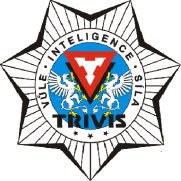 TRIVIS – Střední škola veřejnoprávní Třebechovice pod Orebem, s.r.o. Heldovo náměstí 231 , 503 46 Třebechovice pod OrebemOR vedený Krajským soudem v Hradci Králové oddíl c vložka 21588                       Tel.: 495 593 074       E-mail: trebechovice@trivis.cz         IČO 274 82 073Přijímací řízení pro školní rok 2023/2024 – denní studiumPočet přijímaných žáků ke studiu ve školním roce 2023/2024   60 žákůObor vzdělání: 68-42-M/01 Bezpečnostně právní činnost				   denní forma vzdělávání, 4 roky Ředitelka školy v souladu s ustanovením § 59, § 60 odst. 2 a 3 zákona č. 561/2004 Sb., zákon o předškolním, základním, středním, vyšším odborném a jiném vzdělávání (školský zákon), ve znění dalších předpisů, a Vyhlášky č. 353/2016 Sb., o přijímacím řízení ke střednímu vzdělávání, ve znění dalších předpisů, OOP MŠMT č.j. MSMT-29772/2022-1 a Vyhlášky č. 27/2016 Sb., o vzdělávání žáků se speciálními vzdělávacími potřebami a žáků nadaných, a Zákonem č.500/2004 Sb., správní řád,  vyhlašuje pro 1. kolo přijímacího řízení následující kritéria:  Podmínky přijetí: Úspěšné ukončení povinné školní docházky. Prokázání zdravotní způsobilosti podle § 60a odst. 3 a § 88 odst. 1 školského zákona pro studium daného oboru vzdělání dle Nařízení vlády č.211/2010Sb., ve znění pozdějších předpisů, - kladný lékařský posudek o zdravotní způsobilosti pro zvolený obor vzdělání, uchazeč nemá omezení pro předmět tělesná výchova.   Předložení dokladu o „Oprávněnosti pobytu na území České republiky“ u osob, které nejsou občany Evropské unie, dle §20 odst. 3 zákona č. 561/2004 Sb., zákon o předškolním, základním, středním, vyšším odborném a jiném vzdělávání (školský zákon), ve znění dalších předpisů.Kritéria přijetí:Je nezbytné, aby chování uchazeče o studium bylo hodnoceno v 8. ročníku a v  1. pololetí 9. třídy ZŠ stupněm „velmi dobré“.    Prokázání vědomostních předpokladů pro studium, a to na základě výsledků přijímacího řízení s jednotnou přijímací zkouškou z českého jazyka a matematiky, výsledků vzdělávání v 8. ročníku a prvním pololetí 9. ročníku základní školy, výsledků vzdělávání ve vybraných předmětech v 1. pololetí 9. ročníku.V případě předložení vysvědčení za školní rok 2019/2020 budou výsledky vzdělávání za 2.pololetí nahrazeny výsledky vzdělávání za 1.pololetí.Prokázání vhodných schopností pro studium daného oboru vzdělání a zájmu o něj (školní a mimoškolní aktivity vztahující se k zaměření školy). Pořadí uchazečů bude sestaveno sestupně součtem výsledků dle následujících kritérií: Písemný test z českého jazyka a literatury 				max. 50 bodůTest z českého jazyka bude vyhodnocen centrálně.Písemný test z matematiky 						max. 50 bodů Test z matematiky bude vyhodnocen centrálně.Dosažený průměrný prospěch z 1. a 2. pololetí 8. ročníku, 1. pololetí 9. ročníku ZŠ. (průměrné prospěchy těchto tří pololetí se sečtou a vydělí třemi) 	    max. 30 bodů	1,00	-	1,29	30 bodů	1,30	-	1,49 	25 b.	1,50	-	1,69 	20 b. 	1,70	-	1,79	15 b. 	1,80	-	1,89	13 b.	1,90	-	1,99 	11 b. 	2,00  a výše 		  0 b.Výsledky vzdělávání v 1. pololetí 9. ročníku ZŠ			max. 15 bodův předmětech český jazyk a literatura, matematika,anglický jazyk.Absolvování vědomostních a sportovních soutěží a olympiád na úrovni krajského kola a vyššího - za účast, členství v organizacích SDH, záchranářských, kynologických, oddílech bojových sportů.				 		5 bodůMaximální možný počet bodů je 150,  podíl JPZ (100 bodů) je  66,6 %.  Celkové hodnocení je součtem hodnocení výsledků vzdělávání na ZŠ, hodnocení výsledků jednotné přijímací zkoušky, hodnocení výsledků vzdělávání na ZŠ ve vybraných předmětech 9.ročníku a hodnocení výsledků ve vědomostních, sportovních soutěžích a členství v tematicky odpovídajících oddílech. Školní přijímací zkouška není stanovena. Doklad potvrzující skutečnost dle bodu 5) (tj. kopie diplomu nebo potvrzení o činnosti kroužku, členství apod.) doporučujeme přiložit k přihlášce a doručit do 1.3.2023.Uchazeč o studium musí splňovat podmínky přijetí.Úprava hodnocení výsledků jednotné zkoušky cizinců Osobám, které získaly předchozí vzdělání ve škole mimo území České republiky, se dle § 20 odst. 4 Zákona 561/2004 Sb., ve znění pozdějších předpisů, při přijímacím řízení na střední školu na jejich žádost promíjí jednotná přijímací zkouška z českého jazyka a literatury. Znalost českého jazyka, která je nezbytná pro vzdělávání v daném oboru vzdělání, se u nich ověří formou rozhovoru před přijímací komisí. Při přijímání těchto osob bude škola vycházet z redukovaného hodnocení, které neobsahuje výsledek testu z českého jazyka a literatury. V dalších kritériích přijímacího řízení (viz pořadí uchazečů bod 3 – 5 včetně) bude hodnocení za český jazyk a literaturu nahrazeno hodnocením uchazeče za předmět, který je jeho mateřským jazykem.  Cizinci podle § 1 odst. 1 zákona č. 67/2022, o opatřeních v oblasti školství v souvislosti s ozbrojeným konfliktem na území Ukrajiny vyvolaným invazí vojsk Ruské federace (dále jen cizinec), se při přijímacím řízení promíjí na žádost přijímací zkouška z českého jazyka a literatury; znalost českého jazyka bude ověřena rozhovorem. Cizinec má na základě žádosti právo konat písemný test jednotné přijímací zkoušky z Matematiky v ukrajinském jazyce. Žádost o prominutí zkoušky z českého jazyka a literatury a žádost o konání písemného testu z Matematiky v ukrajinském jazyce je třeba připojit k přihlášce a zároveň doložit skutečnost, že uchazeč je cizincem podle § 1 odst. 1 zákona o opatřeních v oblasti školství v souvislosti s ozbrojeným konfliktem na území Ukrajiny. Uchazeč, kterému byla na žádost prominuta přijímací zkouška z českého jazyka a literatury, se do výsledného pořadí ostatních uchazečů hodnocených na základě všech kritérií zařazuje na místo shodné s jeho pořadím v rámci redukovaného pořadí všech uchazečů (tj. hodnocení podle lepšího výsledku bodového hodnocení jednotné zkoušky z matematiky všech uchazečů a dalších kritérií přijímacího řízení).Uchazeči se speciálními vzdělávacími potřebami
U uchazečů se speciálními vzdělávacími potřebami rozhodne ředitelka školy o uzpůsobení podmínek pro konání jednotné přijímací zkoušky podle doporučení školského poradenského zařízení, pokud jej uchazeč odevzdá společně s přihláškou ke vzdělávání. Pro 1. kolo přijímacího řízení nejpozději k 1. březnu 2023.   Při rovnosti bodového ohodnocení dvou a více uchazečů je postupováno dle následujících kritérií: Hodnocení písemného testu z českého jazyka a literatury při přijímacích zkouškách  – jednotná přijímací zkouška. Hodnocení písemného testu z matematiky při přijímacích zkouškách  – jednotná přijímací zkouška. Dosažený průměrný prospěch z 1. a 2. pololetí 8. ročníku, 1. pololetí 9. ročníku ZŠ (průměrné prospěchy těchto tří pololetí se sečtou a vydělí třemi). Výsledky vzdělávání v 1. pololetí 9. ročníku ZŠ v předmětech český jazyk a literatura, matematika, anglický jazyk.(rozhodují počty bodů dosažené v jednotlivých uvedených předmětech v pořadí český jazyk a literatura; matematika; anglický jazyk)Výsledky přijímacího řízeníO výsledku přijímacího řízení (Rozhodnutí o přijetí) budou uchazeči a jejich zákonní zástupci informováni nejpozději do dvou pracovních dnů po zpřístupnění výsledků Cermatem, tj. do 30.4.2023.    Pořadí uchazečů bude vedeno pod registračním číslem, které bude uchazeči písemně doručeno. Zveřejněné výsledky a seznam pořadí přijatých uchazečů budou vyvěšeny na webových stránkách školy v sekci „Přijímací řízení“ a v tištěné podobě na veřejně přístupném místě v budově školy.    Prvních 60 žáků bude přijato, další budou vedeni jako náhradníci. V případě, že některý z 60-ti přijatých uchazečů odstoupí, na jeho místo postoupí další v pořadí.    Zájem o studium potvrdí přijatý uchazeč škole odevzdáním „Zápisového lístku“, a to do 10 pracovních dnů ode dne oznámení výsledků přijímacího řízení. Současně se dostaví k podpisu „Smlouvy o vzdělávání“, kdy zároveň složí část školného na 1. pololetí školního roku 2023/2024.     V případě nenaplnění počtu žáků povoleného pro školní rok 2023/2024 dle výše uvedených kritérií mohou být vyhlášena další kola přijímacího řízení. Třebechovice pod Orebem, 27. 01. 2023			Mgr. Stanislava Šůlová, v.r.								       ředitelka školy Český jazyk a literaturavýbornýchvalitebnýdobrýČeský jazyk a literatura5 bodů3 body1 bodMatematikavýbornýchvalitebnýdobrýMatematika5 bodů3 body1 bodAnglický jazykvýbornýchvalitebnýdobrýAnglický jazyk5 bodů3 body1 bod